Summer Days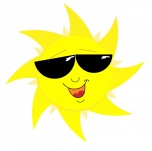 2018Summer is just around the corner!! Beginning May 29, 2018 we will offer care from 7:00am to 6:00pm. Children who have completed 5K or Kindergarten through the 5th grade are eligible to enroll. We will accept a limited number of children with priority enrollment to Church Members and currently enrolled ELC siblings. Attendance may be reserved in 1 week increments. We hope this will allow flexibility for you in attendance. 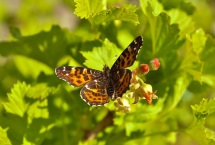 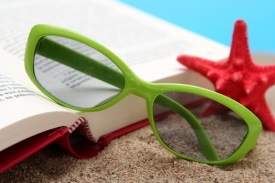 Summer Days will rely on several Bible curriculum sources for our daily Bible study and Vacation Bible School will be the week of July 9-13 which all enrolled Summer Days children will participate. We will also offer a variety of activities that include recreational and board games, science experiments, arts and crafts, music and movement and the most favorite field trips! A separate calendar of events will be provided at a later date.                                                         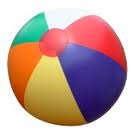 Those interested in registering for Summer Days should submit the registration form and the non-refundable registration fee of $65.00 per child by April 2nd.  After April 2nd registration will be opened to the community.  Please see the registration form for details. Further details and schedules for the activities planned will be mailed at a later date. For more information, please call Carol Bales 803-3495 or Sharon Howard 803- 3445. You may also email Carol or Sharon at: carol@mbbc.org or sharon@mbbc.org. We are looking forward to an exciting and fun-filled summer! Sincerely, Carol Bales5K through 5th grade 2018Summer DaysChild’s Name___________________________________________ Birthday____________ Grade completed by May 2018 ______________ Parent’s Name______________________________ Home Phone________________ Address__________________________________________________Zip____________ Mom’s Work Phone____________________ Cell Phone__________ Carrier___________ Dad’s Work Phone_____________________ Cell Phone___________ Carrier___________ Church Home_____________________________________ MBBC Church member: Yes  No Pediatrician_____________________________Phone____________________________ Allergies/Special Care________________________________________________________ ________________________________________________________________________ Email Address_____________________________________________________________Please circle the weeks you will be attending: May	 	29th- June 1stJune 		4th-8th         11th-15th  	   18th-22nd   	 25th- 29th        July 		2nd -6th (ELC is closed on July 4th)	 9th-13th (VBS)      16th-20th       23rd -27th   August 	TBD based on staff availability *******************************************************************Program Fees:Registration Fee: $65.00(non-refundable)Weekly Tuition:$155.00 for all weeks exceptMay 29th –June 1st    and July 2nd -6th  which will be $125.00*Tuition includes field trip admission.  Lunch money will be needed for most field trips.Mountain Brook BaptistEarly Learning CenterSummer DaysEmergency Information Name of Child ____________________________ Grade completed in May 2018____________ Name of Child’s Physician ________________________________ Phone_________________ Child’s Home Phone Number__________________________________ Mother’s Business Phone_________________________ Cell Phone_________________ Father’s Business Phone__________________________ Cell Phone_________________ Primary Email Contact ___________________________________________________________ Allergies or other medical conditions: __________________________________________________________________________________________________________________________________________________________________________Emergency Person to contact if parents cannot be reached: _____________________________________________________________________________________Name		 			Home Phone					Cell Phone _____________________________________________________________________________________Name		 			Home Phone					Cell Phone My child can be picked up from Summer Days by the following people: _____________________________________________________________________________________Name		 			Home Phone					Cell Phone _____________________________________________________________________________________Name		 			Home Phone					Cell Phone _____________________________________________________________________________________Name		 			Home Phone					Cell Phone Notes:Illness or InjuryChild’s Name_______________________________Children must not be brought to school if they have: severe colds, undetermined rash or spots, fever, vomiting, diarrhea, or other symptoms of illness. A child must be free of vomiting, diarrhea, fever without medications for 24 hours prior to returning to school, and follow the regular illness policy. Parents will be notified to pick up children immediately if signs of illness occur during the day. If a child leaves school during the day, he/she may not return the next day.I give my permission for school officials to:Cleanse minor wounds with antiseptic soap and apply bandage	 ____Yes ___No Permission to apply antibiotic ointment:				 ____Yes ___No Apply pressure or ice for bleeding or swelling 			 ____Yes ___No Every precaution is taken to ensure safety of the children. In the event of an extreme illness or accident, I agree to the following procedures:Call Fire-Medics while immediate attention is given to the child. Call parents. If parents cannot be reached, call authorized person listed above. If neither parents nor authorized person can be reached, call the child’s physician. If necessary, transport the child to physician or emergency room for treatment. _____________________________				______________Parent Signature 						DateMedical Insurance Information In the event of an accident or emergency, we would like to provide the hospital with the most information possible so your child can be treated immediately. Please list below your child’s insurance provider information and contract numbers.____________________		______________			______________	_	____________Provider 			Contract No. 			Group No. 		Effective dateBenadryl/Allergic ReactionI give permission for MBB-ELC to orally administer Benadryl for life-threatening medical emergency purposes. These situations could result from insect bites, food allergies, etc. I understand that MBB-ELC will contact me regarding my child receiving this medication.In order to administer this medication properly my child is __________years old. His/her: Weight____________ Height_______________. My child may have _____________teaspoons of Benadryl every 4-6 hours._____________________________				______________Parent Signature 						DateSummer DaysPermission Form Field TripsChild’s Name_______________________**I understand that my child will be participating in supervised field trips away from the MBB-ELC. By signing this form, I give my child permission to attend the field trips and I agree to provide a car seat or booster seat for each trip. Parent Signature _______________________________ Date___________******************************************************************Daily Attendance Information Child’s Name_____________________________________ We understand that day to day routines may change, however in order for us to appropriately prepare for daily coverage of our classes please let us know the following: As a general rule, I will be bringing my child to school at ____________ a.m. and picking up at ______________p.m. each day. ________________________________ Parent SignatureAuthorization to Administer Emergency Medicationdue to Medically Documented Food/Other AllergyChild’s Name________________________________ Date____________________________Allergy or medical condition:____________________________________________________________________________________________________________________________________________________________Name of Medication______________________________________________________ Exp. Date_______________Dosage Instructions _______________________________________________________________________________________________________________________________________________________________________________________________________________________________Side Effects:__________________________________________________________________I understand that if my child requires an Epi-Pen due to a medically documented allergy I will supply MBB-ELC with the Epi-Pen prior to the 1st day my child is enrolled.__________________________________ 			_________________ Parent Signature 						Date